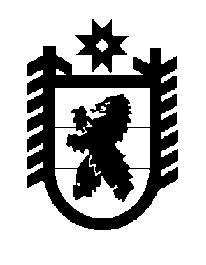 Российская Федерация Республика Карелия    ПРАВИТЕЛЬСТВО РЕСПУБЛИКИ КАРЕЛИЯПОСТАНОВЛЕНИЕот  17 августа 2017 года № 282-Пг. Петрозаводск     Об установлении величины прожиточного минимума на душу населения 
и по основным социально-демографическим группам населения 
по Республике Карелия за второй квартал 2017 года	В соответствии с Законом Республики Карелия от 16 августа 1995 года              № 73-ЗРК «О прожиточном минимуме» Правительство Республики Карелия                п о с т а н о в л я е т:	1. Установить величину прожиточного минимума на душу населения и по основным социально-демографическим группам населения по Республике Карелия за второй квартал 2017 года:	1) по северной части Республики  Карелия  (Беломорский, Калевальский, Кемский, Лоухский районы, г. Костомукша):	2) по Республике  Карелия,  кроме северной части:	3) в целом по Республике Карелия:2. Опубликовать настоящее постановление в газете «Карелия».Временно исполняющий обязанности
Главы Республики Карелия                                                       А.О. Парфенчиковна душу населения–13569 рублейтрудоспособное население–14701 рубльпенсионеры–11488 рублейдети–12820 рублей;на душу населения–12678 рублейтрудоспособное население–13814 рублейпенсионеры–10646 рублейдети–11839 рублей;на душу населения–12798 рублейтрудоспособное население–13932 рубляпенсионеры–10756 рублейдети–11978 рублей.